Bestätigung der Ausbildungsstätte1	PersonalienIst das laufende Jahr ein Repetitionsjahr?		Ja		NeinIst die Ausbildung berufsbegleitend?		Ja		Nein	Lektionen pro Woche:2	Einkommen im Rahmen der Ausbildung bzw. Lehre3	Obligatorische Ausbildungskosten für das beantragte Ausbildungsjahr4	Bestätigung der AusbildungsstätteDie Ausbildungsstätte bestätigt die Richtigkeit der obigen Angaben (Ziffer 1 – 3)(	Bei Universitäten oder Fachhochschulen kann anstelle der Unterschrift eine gültige Ausbildungs- / Immatrikulationsbestätigung eingereicht werden.)Dieses Formular ist mit der Schrift „Calibri“ erstellt. Für einen korrekten Ausdruck der Wordversion muss diese Schrift auf dem Computer installiert sein. Calibri ist eine Standardschrift in Microsoft Office 2007 (für PC) und Office 2008 für Mac. Falls Sie nicht über diese Schrift verfügen, verwenden Sie bitte eine andere schmal laufende Schrift, z.B. Arial Narrow.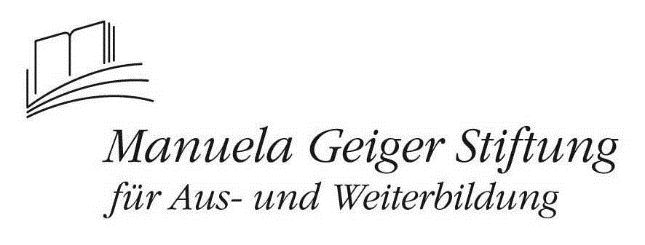 Manuela-Geiger-Stiftung für Aus- und Weiterbildung Augustin-Keller-Strasse 75000 AarauTelefon 079 338 51 00E-Mail info@geigerstiftung.chName und Vorname Name und Vorname Geburtsdatum Geburtsdatum Bezeichnung der Ausbildung Bezeichnung der Ausbildung Ausbildungsstätte Ausbildungsstätte Beginn der Ausbildung  	Bestätigung für das Ausbildungsjahr Beginn der Ausbildung  	Bestätigung für das Ausbildungsjahr Aktuelles Semester 	Voraussichtliche Dauer der Ausbildung Nettolohn im aktuellen Ausbildungsjahr (inkl. 13. Monatslohn) Art	Kosten (Fr.)BemerkungenSchulgeldLehrmittelLager/ExkursionenSprachaufenthalt (oblig.)Internat:	Kost:	Logis:Weitere AuslagenOrt, Datum, Stempel und Unterschrift der Ausbildungsstätte